Preliminary Program(January 31, 2020)ULTRA-HIGH TEMPERATURE CERAMICS: MATERIALS FOR EXTREME ENVIRONMENT APPLICATIONS VJune 7-10, 2020The Cliff Lodge at SnowbirdSnowbird, UtahConference Co-ChairsDaniel ButtsMACH-20, LLC, USACarmen CarneyAir Force Research Laboratory, USACarolina TallonVirginia Tech, USAGregory ThompsonUniversity of Alabama, USAChris WeinbergerColorado State University, USA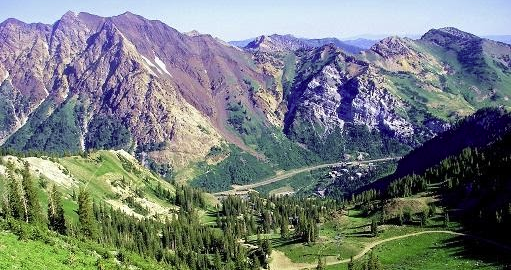 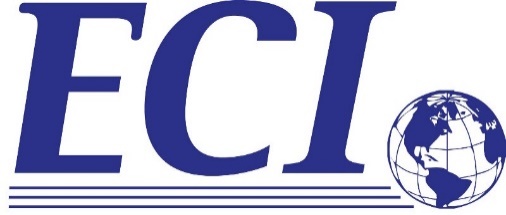 Engineering Conferences International32 Broadway, Suite 314 - New York, NY 10004, USAwww.engconfintl.org – info@engconfintl.orgSunday, June 7, 202015:00 – 16:45		Registration opens16:45 – 17:00		Opening remarks17:00 – 18:00		Plenary – Solar ProbeElizabeth Congdon, Johns Hopkins University Applied Physics Laboratory, USA18:00 – 20:30		Welcome reception followed by DinnerMonday, June 8, 202007:00 – 08:00		Breakfast 			Session: Processing & PropertiesChairs: Daniel Butts, MACH-20, LLC, USA08:00 – 08:30	Historic activity and the ECI conferences			William Fahrenholtz, Missouri University of Science and Technology, USA08:30– 09:50	The zeta phase in the transition metal carbides and nitrides: Structure, microstructure and properties			Christopher Weinberger, Colorado State University, USA08:50 – 09:10	Effect of LaB6 addition on densification and compressive creep behavior of spark plasma sintered ZrB2-SiC based ultra-high temperature composites	Rahul Mitra, Indian Institute of Technology Kharagpur, India09:10 – 09:30	TBD	Carolina Tallon, Virginia Tech, USA09:30 – 09:50	Carbon influence on the fracture toughness of transition metal carbidesXingyuan Zhao, Colorado School of Mines, USA09:50 – 10:20		Coffee Break 10:20 – 10:50	TBD	William Carter, DARPA DSO10:50 – 11:10	Optimizing magnesiothermic reduction route for synthesis of zirconium diboride			Evgeny Shafirovich, The University of Texas at El Paso, USA                                       11:10 – 11:30	Super-hard B6C ceramics fabricated through the laser-floating zone method	Bibi Malmal Moshtaghioun, CSIC-University of Zaragoza, Spain11:30 – 11:50                 Unexpected law for grain growth in twinned boron carbide ceramics  fabricated under electric field                                       Diego Gomez Garcia, CSIC-University of Seville, Spain11:50 – 12:10		Discussion12:10 – 13:30		LunchSession: Processing & PropertiesChairs: Carmen Carney, Air Force Research Laboratory, USA13:30 – 14:00	Experimental techniques to study structure and thermodynamics at ultra-high temperatures                                       Sergey V. Ushakov, University of California at Davis, USA14:00 – 14:20	Atomistic modeling of kinking nonlinear elasticity in MAX phases			Gabriel Plummer, Colorado School of Mines, USAMonday, June 8, 2020 (continued)14:20 – 14:40	Application of atom probe tomography to ultrahigh temperature ceramics: Opportunities and challenges                                       Gregory Thompson, University of Alabama, USA14:40 – 15:00	Morphological control of tantalum carbide nanoparticles through surface dopant chemistry                                           Olivia A. Graeve, University of California, San Diego, USA15:00 – 15:30		Coffee Break 15:30 – 15:50	ICME-based design of tooling for friction stir technologies on steels                                       Qiaofu Zhang, QuesTek Innovations LLC, USA15:50 – 16:10	New ceramic heating elements based on zirconium carbide	Hans-Peter Martin, Fraunhofer IKTS, Germany16:10 – 16:30	Characterization of ultra-high temperature materials produced by rapid-laser chemical vapor deposition (R-LCVD)	Shay Harrison, Free Form Fibers, USA16:30 – 17:00	Poster Introductions17:00 – 20:00	Poster Session with heavy hors d'oeuvres and wine/beer/soft drinksTuesday, June 9, 202007:00 – 08:00		Breakfast 			Session: UHTC-CMCsChairs: Mike Cinibulk, Air Force Research Laboratory, USA08:00 – 08:30	Advances and challenges in the development of UHTCMCs			Diletta Sciti, ISTEC-CNR, Italy08:30 – 09:00	Investigation of new ceramic composites in relevant ultra-high-temperature environment for aerospace applications		                                       Raffaele Savino, University of Naples Federico II, Italy09:00 – 09:20	Development, processing and testing of continuous carbon fiber reinforced ceramic matrix composites for aerospace applications	Maximilian Hoeck, ArianeGroup GmbH, Germany09:20 – 09:40	Effect of group IIIA rare earth oxides on the microstructure and thermo-mechanical properties of carbon fiber reinforced ZrB2/SiC composites	Antonio Vinci, ISTEC - CNR, Italy09:40 – 10:10		Coffee Break 10:10 – 10:40	The effect of composition on performance for Cf/UHTCMCs containing ZrB2/HfB2 UHTC mixtures                                       Jon Binner, University of Birmingham, United Kingdom10:40 – 11:00	Thermal ablation behavior of ultra-high temperature ceramic matrix composites through RF enhanced chemical vapor infiltrationVinothini Venkatachalam, University of Birmingham, United Kingdom 11:00 – 11:20		High-Temperature Mechanical Characterization of UHTCMCs			Thomas Reimer, Deutsches Zentrum für Luft- und Raumfahrt, Germany11:20 – 11:40	Novel polymer-derived carbide and boride refractory ceramics	Zlatomir Apostolov, Air Force Research Laboratory, USA11:40 – 12:00                 Discussion12:00 – 15:10		Boxed Lunch Group trip on the aerial tram - information on the meeting place and post tram ride activities will be available at Sunday check-in.			Session: Near Net Shape ProcessingChairs: Chris Weinberger, Colorado State University, USA15:10 – 15:30	Tough, near-net shaped ultra-high temperature ceramic composites (UHTCMCs) via additive manufacturing			Lisa Rueschhoff, Air Force Research Laboratory, USA15:30 – 15:50	Particle stabilized emulsions as pastes for 3d printing multi-scale porous UHT ceramics		                                       John Thornton, Defense Science and Technology Group, AustraliaTuesday, June 9, 2020 (continued)15:50 – 16:10	Direct ink writing of ultra-high temperature ceramics	Swetha Chandrasekaran, Lawrence Livermore National Laboratory, USA16:10 – 16:30	Toward complex component manufacture via 3D printing and joining of parts	Iuliia S. Elizarova, Imperial College London, United Kingdom16:30 – 16:50	Fracture property analysis of lightweight ceramic spheres manufactured via binder jetting printing	Bhargavi Mummareddy, Youngstown State University, USA16:50 – 17:10	Low toxicity gelcasting of zirconium diboride	Amy Wat, Lawrence Livermore National Laboratory, USA17:10 – 17:20                 Discussion17:20 – 18:00		Break18:00 – 20:00		Conference dinner Wednesday, June 10, 202007:00 – 08:00		Breakfast 			Session: Relevant testingChairs: Greg Thompson, University of Alabama, USA08:00 – 08:30	Thermal stability of UHTCs under laser heatingFrederic Monteverde, National Research Council of Italy - Institute of Science and Technology for Ceramics, Italy08:30 – 09:00	Diagnostics for improved understanding of test environment and material interactions to advance oxidation-degradation models of UHTCs		                                       Michael K. Cinibulk, Air Force Research Laboratory, USA09:00 – 09:20	Plasma wind tunnel testing of UHTC coated components for hypersonic applications	Mario De Stefano Fumo, CIRA, Italy09:20 – 09:40	Characterization & testing in extreme, applicable environments	Bhavesh V. Patel, Southern Research Institute, USA09:40 – 10:00		Coffee Break                                        Session: Engineering Oxidation ResistanceChairs: Frederic Monteverde, ISTEC-CNR, Italy10:00 – 10:30	Preferential oxidation of high-entropy Ultra-high temperature ceramicsElizabeth Opila, University of Virginia, USA10:30 – 10:50	Discovery of novel high-entropy ceramics via machine learning			Kenneth S. Vecchio, University of California San Diego, USA10:50 – 11:10	Preferential oxidation of high-entropy ultra-high temperature ceramics	Lavina Backman, University of Virginia, USA11:10 – 11:30	Influence of thermal transport properties on the mechanism and power density at failure of high entropy carbides	Kathleen Quiambao-Tomko, University of Virginia, USA11:30 – 11:50	Oxidation protection of ultra-high temperature ceramics using transpiration cooling			Marc Ewenz Rocher, University of Oxford, United Kingdom11:50 – 12:20	Ultra-high temperature ceramics for transpiration cooling applications in hypersonic vehicles			Matthew McGilvray, University of Oxford, United Kingdom12:20 – 13:30                 Lunch and Awards